Об утверждении Положения о проведении конкурса на замещение должности руководителя         муниципального унитарного предприятия, муниципального (автономного, бюджетного, казенного) учреждения Ядринского муниципального округа Чувашской Республики В соответствии с Федеральным законом от 06.10.2003 №131-ФЗ "Об общих принципах организации местного самоуправления в Российской Федерации", Федеральным законом от 14.11.2002 №161-ФЗ "О государственных и муниципальных унитарных предприятиях", Уставом Ядринского муниципального округа Чувашской Республики администрация Ядринского муниципального округа постановляет:1. Утвердить прилагаемое Положение о проведении конкурса на замещение должности руководителя муниципального унитарного предприятия, муниципального (автономного, бюджетного, казенного) учреждения Ядринского муниципального округа Чувашской Республики.2. Контроль за исполнением настоящего постановления возложить на заместителя главы - Управляющего делами администрации Ядринского муниципального округа Чувашской Республики.3. Настоящее постановление вступает в силу со дня его официального опубликования.Утверждено
постановлением администрации
Ядринского муниципального округа
от  28.03.2024 № 278Положение
о проведении конкурса на замещение должности руководителя муниципального унитарного предприятия, муниципального (автономного, бюджетного, казенного) учреждения Ядринского муниципального округа Чувашской РеспубликиI. Общие положения1.1. Настоящее Положение о проведении конкурса на замещение должности руководителя муниципального унитарного предприятия, муниципального (автономного, бюджетного, казенного) учреждения Ядринского муниципального округа Чувашской Республики (далее - Положение) разработано в соответствии с Федеральным законом от 06.10.2003 №131-ФЗ "Об общих принципах организации местного самоуправления в Российской Федерации", Федеральным законом от 14.11.2002 №161-ФЗ "О государственных и муниципальных унитарных предприятиях", Уставом Ядринского муниципального округа Чувашской Республики и устанавливает порядок проведения конкурса на замещение должности руководителя муниципального унитарного предприятия, муниципального (автономного, бюджетного, казенного) учреждения Ядринского муниципального округа Чувашской Республики, за исключением образовательных учреждений (далее - конкурс).1.2. Решение об объявлении конкурса принимает глава Ядринского муниципального округа Чувашской Республики, при наличии вакантной должности руководителя муниципального унитарного предприятия, муниципального (автономного, бюджетного, казенного) учреждения Ядринского муниципального округа Чувашской Республики.II. Конкурсная комиссия2.1. Для организации и проведения конкурса образуется конкурсная комиссия по проведению конкурса на замещение должности руководителя муниципального унитарного предприятия, муниципального (автономного, бюджетного, казенного) учреждения Ядринского муниципального округа Чувашской Республики (далее - конкурсная комиссия).Состав конкурсной комиссии утверждается распоряжением администрации Ядринского муниципального округа Чувашской Республики.2.2. Председатель конкурсной комиссии:- осуществляет общее руководство деятельностью конкурсной комиссии;- объявляет заседание конкурсной комиссии правомочным или выносит решение о его переносе из-за отсутствия необходимого количества членов;- открывает, ведет и закрывает заседания конкурсной комиссии, объявляет состав конкурсной комиссии, список претендентов, перерывы;- осуществляет иные действия в соответствии с действующим законодательством.2.3. Заседание конкурсной комиссии проводит председатель, а в его отсутствие - заместитель председателя.2.4. Заседание конкурсной комиссии считается правомочным, если на нем присутствуют не менее двух третей членов конкурсной комиссии.2.5. Организацию работы конкурсной комиссии осуществляет секретарь комиссии, включая информирование членов конкурсной комиссии по всем вопросам, относящимся к их функции, в том числе извещает лиц, принимающих участие в работе конкурсной комиссии, о времени и месте проведения заседаний не менее чем за 3 рабочих дня до их начала, ведет и оформляет протокол заседания конкурсной комиссии.Секретарь конкурсной комиссии нарочно выдает расписку в получении документов, предъявленных претендентами для участия в конкурсе (приложение №1).В период временного отсутствия секретаря конкурсной комиссии его обязанности возлагаются председателем конкурсной комиссии на одного из ее членов.III. Объявление о конкурсе3.1. Информационное сообщение (объявление) о проведении конкурса размещается на официальном сайте Ядринского муниципального округа в информационно-телекоммуникационной сети "Интернет" не позднее чем за 20 дней до даты проведения конкурса (приложение №2).3.2. В информационном сообщении (объявлении) о проведении конкурса указываются следующие сведения:- наименование должности руководителя;- требования, предъявляемые к претенденту на замещение должности руководителя (далее - претендент);- перечень документов, представляемых претендентами для участия в конкурсе;- место и время приема документов, подлежащих представлению претендентами для участия в конкурсе;- срок, до истечения которого принимаются указанные документы;- предполагаемая дата проведения конкурса, место и порядок его проведения;- иные информационные материалы.IV. Подача документов на участие в конкурсе4.1. К участию в конкурсе допускаются граждане Российской Федерации, имеющие высшее образование, опыт работы в сфере деятельности муниципального унитарного предприятия, муниципального (автономного, бюджетного, казенного) учреждения, опыт работы на руководящей должности, и отвечающие требованиям, предъявляемым к кандидатуре руководителя муниципального унитарного предприятия, муниципального (автономного, бюджетного, казенного) учреждения.4.2. Для участия в конкурсе претенденты представляют в конкурсную комиссию в срок, указанный в информационном сообщении (объявлении) о проведении конкурса,  следующие документы:- личное заявление (приложение №3);- собственноручно заполненную анкету установленного образца с приложением фотографии размером 3х4;- согласие на обработку персональных данных;- трудовую книжку и (или) сведения о трудовой деятельности, за исключением случаев, если трудовой договор заключается впервые;- копию паспорта или иной документ, удостоверяющий личность (соответствующий документ предъявляется лично по прибытии на конкурс);- копию документов об образовании и повышении квалификации;- медицинское заключение о состоянии здоровья установленной законодательством формы;- иные документы, предусмотренные в информационном сообщении.Кандидат по своему усмотрению может представить другие документы или их копии, заверенные нотариально или кадровыми службами по месту работы, характеризующие его профессиональную подготовку.4.3. Секретарем комиссии в ходе приема документов от претендентов обеспечивается проверка полноты представленных документов и соответствия их оформления предъявляемым требованиям.4.4. Претендент не допускается к участию в конкурсе в следующих случаях:- представлены не все документы по перечню, указанные в информационном сообщении;- документы не соответствуют условиям конкурса.V. Порядок организации и проведения конкурса5.1. Конкурс проводится в два этапа.Организационно-техническое обеспечение деятельности конкурсной комиссии осуществляется администрацией Ядринского муниципального округа Чувашской Республики.5.2. На первом этапе конкурса администрация организует:- размещение на официальном сайте Ядринского муниципального округа Чувашской Республики в информационно-телекоммуникационной сети "Интернет сообщения (объявления) о проведении конкурса;- проверку комплектности и правильности представленных документов и соответствия их оформления предъявляемым требованиям.На первом этапе конкурса с даты окончания приема заявлений претендентов конкурсная комиссия в течение 3-х дней рассматривает документы без личного присутствия участников конкурса. По результатам рассмотрения документов составляется протокол.Участникам, успешно прошедшим первый этап конкурса, не менее чем за 3 дня до проведения второго этапа конкурса направляются сообщения о дате, месте и времени проведения конкурса (приложение №4), допускается  сообщение посредством телефонной связи.В случае отказа претенденту в участии в конкурсе в соответствии с пунктом 4.4. Положения, последний уведомляется об этом конкурсной комиссией в письменной форме с указанием причин отказа в 5-дневный срок после подведения итогов первого этапа конкурса (приложение №5).5.3. На втором этапе конкурса конкурсной комиссией оцениваются образовательный и профессиональный уровень, а также деловые и личностные качества кандидатов, претендующих на должность руководителя муниципального унитарного предприятия, муниципального (автономного, бюджетного, казенного) учреждения Ядринского муниципального округа Чувашской Республики.Конкурс проводится в форме конкурса-испытания. При проведении конкурса-испытания конкурсной комиссией могут использоваться не противоречащие действующему законодательству методы оценки профессиональных и личностных качеств кандидатов, включая индивидуальное собеседование, анкетирование или тестирование по вопросам, связанным с должностными обязанностями руководителя муниципального унитарного предприятия, муниципального (автономного, бюджетного, казенного) учреждения Ядринского муниципального округа Чувашской Республики.5.4. Для проведения конкурса необходимо участие в конкурсе не менее двух кандидатов. При проведении конкурса кандидатам гарантируется равенство прав в соответствии с Конституцией Российской Федерации.5.5. Решение конкурсной комиссии принимается открытым голосованием в отсутствии кандидатов и считается принятым, если за него проголосовало более половины присутствующих на заседании членов конкурсной комиссии. При голосовании мнение членов конкурсной комиссии выражается словами "за" и "против". При равенстве голосов членов конкурсной комиссии решающим является голос ее председателя.5.6. Победителем конкурса признается претендент, набравший при голосовании наибольшее количество голосов присутствующих на заседании членов конкурсной комиссии.5.7. Результаты голосования, решение конкурсной комиссии объявляются после завершения конкурса. Результаты голосования, решение конкурсной комиссии оформляются протоколом, который подписывают председатель, заместитель председателя, секретарь и члены конкурсной комиссии, принявшие участие в ее заседании. Протокол конкурсной комиссии по результатам конкурса оформляется не позднее 5 дней со дня проведения заседания конкурсной комиссии.5.8. Победитель конкурса назначается на должность руководителя муниципального унитарного предприятия, муниципального (автономного, бюджетного, казенного) учреждения Ядринского муниципального округа Чувашской Республики по представлению конкурсной комиссии по результатам проведенного конкурса распоряжением администрации Ядринского муниципального округа Чувашской Республики, с ним заключается трудовой договор.5.9. Информация о результатах конкурса размещается на официальном сайте Ядринского муниципального округа в информационно-телекоммуникационной сети "Интернет".5.10. Если в результате проведения конкурса не были выявлены кандидаты, отвечающие квалификационным требованиям к вакантной должности руководителя муниципального унитарного предприятия, муниципального (автономного, бюджетного, казенного) учреждения, конкурс считается несостоявшимся. Комиссия вправе принять решение о проведении повторного конкурса.5.11. Расходы, связанные с участием в конкурсе (проезд к месту проведения конкурса и обратно, наем жилого помещения, проживание, пользование услугами средств связи), осуществляются кандидатами за счет собственных средств.5.12. Кандидат вправе обжаловать решение конкурсной комиссии в соответствии с действующим законодательством.Приложение №1
к Положению о проведении
конкурса на замещение должности
руководителя муниципального
унитарного предприятия, муниципального
(автономного, бюджетного, казенного) учреждения
Ядринского муниципального округа
Чувашской РеспубликиРасписка
в получении документов, предъявленных для участия в конкурсе на замещение должности руководителя муниципального унитарного предприятия, муниципального (автономного, бюджетного, казенного) учреждения Ядринского муниципального округа Чувашской Республики_________________________________________________________________________(наименование вакантной должности руководителя муниципального унитарного     предприятия, муниципального казенного                             учреждения)Сдал: _______________ ___________________________________________________         (подпись,                расшифровка подписи претендента)Принял: _____________ ___________________________________________________          (подпись,    расшифровка подписи секретаря конкурсной комиссии)Дата "___" ________________ 20___ г.Приложение №2
к Положению о проведении
конкурса на замещение должности
руководителя муниципального
унитарного предприятия, муниципального
(автономного, бюджетного, казенного) учреждения Ядринского муниципального округа
Чувашской РеспубликиИнформационное сообщение
(объявление) о проведении конкурса на замещение должности руководителя муниципального унитарного предприятия, муниципального (автономного, бюджетного, казенного) учреждения Ядринского муниципального округа Чувашской Республики1. ______________________________________________________________________                 (наименование органа местного самоуправления)объявляет   конкурс  на   замещение   вакантной   должности  руководителямуниципального  унитарного   предприятия,   муниципального  (автономного,бюджетного,   казенного)    учреждения   Ядринского   муниципального округа  ЧувашскойРеспублики (далее - конкурс)_________________________________________________________________________                     (наименование вакантной должности)2. К претенденту на замещение указанной должности предъявляются следующиетребования:к уровню образования: ___________________________________________________к стажу работы: _________________________________________________________3. Прием документов осуществляется по адресу:_________________________________________________________________________Контактное лицо: _______________________________________________________.Номер контактного телефона: ____________________________________________.Адрес электронной почты: _______________________________________________.4. Начало приема документов для участия в конкурсе - "_" _______ 20__ г.,окончание - "__" __________ 20___ г.Документы принимаются ежедневно с _________ до __________, кроме выходных(суббота и воскресенье) и праздничных дней.5. Гражданин  Российской  Федерации,  изъявивший  желание  участвовать  вконкурсе, представляет:- личное заявление;-собственноручно заполненную анкету с приложение фотографии размером 3х4;- согласие на обработку персональных данных;- копию трудовой книжки, заверенную кадровой службой по месту работы;- копию    паспорта   или   иной   документ,   удостоверяющий    личность(соответствующий документ предъявляется лично по прибытии на конкурс);- копию документов об образовании и повышении квалификации;- медицинское    заключение    о    состоянии    здоровья   установленнойзаконодательством формы;- иные документы.6. С подробной  информацией о конкурсе можно ознакомиться на  официальномсайте __________________________________________________________________.                                       (адрес сайта)Приложение №3
к Положению о проведении
конкурса на замещение должности
руководителя муниципального
унитарного предприятия,
муниципального (автономного,
бюджетного, казенного)
учреждения Ядринского муниципального округа
Чувашской Республики                                         Председателю конкурсной комиссии                                      по замещению должности руководителя                                   муниципального унитарного предприятия,                                       муниципального казенного учреждения                                    _____________________________________                                                     (Ф.И.О.)                                    от _________________________________,                                                     (Ф.И.О.)                                    проживающего(ей) по адресу:                                    _____________________________________                                    _____________________________________ЗАЯВЛЕНИЕПрошу допустить меня к участию в конкурсе на замещение должности руководителя муниципального унитарного предприятия, муниципального (автономного, бюджетного, казенного) учреждения Ядринского муниципального округа Чувашской Республики________________________________________________________________________.                      (наименование должности)Настоящим подтверждаю, что я являюсь гражданином Российской Федерации, дееспособен, не ограничен в дееспособности, сведения, содержащиеся в документах, представляемых мной для участия в данном конкурсе, соответствуют действительности, а сами документы не являются подложными.Не имею возражений против проведения проверки сведений, представляемых мной в конкурсную комиссию.К заявлению прилагаю следующие документы:1.2.3.4...____________________ __________________ _________________________________          Дата            Подпись                           ФИОПриложение №4
к Положению о проведении
конкурса на замещение должности
руководителя муниципального
унитарного предприятия,
муниципального (автономного,
бюджетного, казенного)
учреждения Ядринского муниципального округа
Чувашской Республики               Уважаемый _______________________________!Сообщаем, что Вы допущены к участию в конкурсе на замещение должности руководителя муниципального унитарного предприятия, муниципального (автономного, бюджетного, казенного) учреждения Ядринского муниципального округа Чувашской Республики_________________________________________________________________________   полное наименование должности руководителя муниципального учреждения                   (предприятия)Конкурс проводится в ___________________ ч. "___" _________ 20___ г. по адресу:_________________________________________________________________________________________.Контактный телефон: _____________________.Председатель конкурсной комиссии ______________ _________________________                                    (подпись)     (расшифровка подписи)Приложение №5
к Положению о проведении
конкурса на замещение должности
руководителя муниципального унитарного предприятия,
муниципального  (автономного, бюджетного, казенного) учреждения Ядринского муниципального округа Чувашской Республики               Уважаемый _______________________________!Сообщаем, что Вы не допущены к участию в конкурсе на замещение должности руководителя муниципального унитарного предприятия, муниципального (автономного, бюджетного, казенного) учреждения Ядринского муниципального округа Чувашской Республики_________________________________________________________________________  полное наименование должности руководителя муниципального учреждения                   (предприятия)Основание отказа в участии конкурса: ________________________________________________________Контактный телефон: _____________________.Председатель конкурсной комиссии ______________ _________________________                                    (подпись)     (расшифровка подписи) ЧĂВАШ РЕСПУБЛИКИ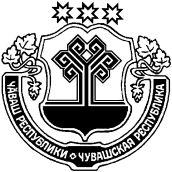 ЧУВАШСКАЯ РЕСПУБЛИКАЕТĔРНЕМУНИЦИПАЛЛӐ ОКРУГĚНАДМИНИСТРАЦИЙĚЙЫШӐНУ28.03.2024 № 278Етĕрне хулиАДМИНИСТРАЦИЯЯДРИНСКОГО МУНИЦИПАЛЬНОГО ОКРУГАПОСТАНОВЛЕНИЕ28.03.2024 № 278город ЯдринГлава Ядринского муниципальногоокруга Чувашской РеспубликиС.О.Трофимов№п/пПеречень документовКоличество экземпляров1Личное заявление2Анкета с фотографией 3*43Согласие на обработку персональных данных4Копия трудовой книжки5Копия паспорта или иной документ, удостоверяющий личность6Копии документа об образовании7...